UMW/AZ/PN–84/20  		                                                                      Wrocław, 12.08.2020 r.Odpowiedzi na pytania WykonawcówNAZWA POSTĘPOWANIA  Dostawa mikroskopów edukacyjnych oraz osprzętu cyfrowego do mikroskopu na potrzeby jednostek Uniwersytetu Medycznego we WrocławiuZamawiający niniejszym odpowiada na pytania dotyczące Specyfikacji Istotnych Warunków Zamówienia (dalej Siwz), zadane przez Wykonawców. Pytania i odpowiedzi do Część 1Mikroskopy edukacyjne 4 szt. na potrzeby Katedry i Zakładu MikrobiologiiPytanie 1:Ponieważ rozwiązanie opisane w tabeli parametrów: „Tubus z systemem obrotu o 360o bez konieczności odkręcania śrub mocujących. Gniazdo mocowane na dwie śruby blokujące, uniemożliwiające swobodne wyjęcie tubusu” jest rozwiązaniem oferowanym jedynie w dwu konkretnych typach mikroskopów na rynku, czy Zamawiający dopuści także mikroskop równoważny ze zintegrowanymi okularami o pow. 10x /FN = 18mm, rozstawem źrenic w zakresie 48 – 75 mm oraz tubusem z możliwością obrotu o 360 stopni; z gniazdem mocującym na jedną śrubę blokującą, uniemożliwiającą swobodne wyjęcie tubusu oraz obiektywami klasy achromat z korekcją na 160mm i stolikiem o wymiarach: 132 x 140 mm? Ad. Pytanie 1: Nie, Zamawiający nie dopuszcza proponowanej zmiany.Pytanie 2:Ponieważ rozwiązanie opisane w tabeli parametrów: „Tubus z systemem obrotu o 360o bez konieczności odkręcania śrub mocujących. Gniazdo mocowane na dwie śruby blokujące, uniemożliwiające swobodne wyjęcie tubusu” jest rozwiązaniem oferowanym jedynie w dwu konkretnych typach mikroskopów na rynku, czy Zamawiający dopuści także mikroskop równoważny o lepszych parametrach ze zintegrowanymi, lepszymi, okularami o pow. 10x /FN = 20mm, rozstawem źrenic w zakresie 48 – 75 mm oraz tubusem bez możliwości obrotu o 360 stopni; z gniazdem mocującym na jedną śrubę blokującą, uniemożliwiającą swobodne wyjęcie tubusu oraz obiektywami wyższej klasy – plan achromat z korekcją do nieskończoności zamiast tylko klasy achromat z korekcją na 160mm?Ad. Pytanie 2: Nie, Zamawiający nie dopuszcza proponowanej zmiany.Pytanie 3:Ponieważ rozwiązanie opisane w tabeli parametrów: „Tubus z systemem obrotu o 360o bez konieczności odkręcania śrub mocujących. Gniazdo mocowane na dwie śruby blokujące, uniemożliwiające swobodne wyjęcie tubusu” jest rozwiązaniem oferowanym jedynie w dwu konkretnych typach mikroskopów na rynku, czy Zamawiający dopuści także mikroskop równoważny o lepszych parametrach ze zintegrowanymi, lepszymi, okularami o pow. 10x /FN = 22mm, rozstawem źrenic w zakresie 48 – 75 mm oraz tubusem z możliwością obrotu o 360 stopni; z gniazdem mocującym na jedną śrubę blokującą, uniemożliwiającą swobodne wyjęcie tubusu oraz obiektywami wyższej klasy – plan achromat zamiast tylko klasy achromat z korekcją na 160mm?Ad. Pytanie 3: Nie, Zamawiający nie dopuszcza proponowanej zmiany.Pytanie 4:Czy Zamawiający dopuści także mikroskop równoważny o lepszych parametrach wyposażony we współosiowy, zgrubny i precyzyjny układ ogniskowania, z gałkami po obu stronach mikroskopu; skalowany, o dokładności odczytu przesuwu stolika lepszej - 2 mikrometry na jedną podziałkę skali. Zakres ruchu w osi Z 200 mikronów na obrót? Tym bardziej, że podana wartość jest wartością nietypową, odbiegającą od większości rozwiązań, dostępnych na rynku oraz jest spotykana raczej już w mikroskopach dla dzieci aniżeli studenckich.Ad. Pytanie 4: Nie, Zamawiający nie dopuszcza proponowanej zmiany.Pytanie 5:Ponieważ rozwiązanie opisane w tabeli parametrów: „Kondensor ze wskaźnikiem sugerowanej wartości apertury dla danego obiektywu” (jeśli rozumieć je jako wyskalowanie kondensora wg wartości apertur, które są na nim wypisane) jest wysoce nietypowe i ograniczające, czy Zamawiający zgodzi się na następujące brzmienie tego zapisu: „Kondensor ze wskaźnikiem sugerowanego przymknięcia/otwarcia przesłony dla wybranego obiektywu”, co jest analogicznym funkcjonalnie oznakowaniem kondensora i typowym rozwiązaniem stosowanym w niemal wszystkich konstrukcjach?Ad. Pytanie 5: Nie, Zamawiający nie dopuszcza proponowanej zmiany.Pytanie 6: Rozumiemy, że podane wartości apertur i odległości roboczych obiektywów są wartościami minimalnymi i mogą mieć wartości wyższe czyli lepsze?Ad. Pytanie 6: Zamawiający informuje, że poprzedzenie parametrów określeniem „co najmniej”, „minimum”, „min.” jest wskazaniem minimalnych wartości tych parametrów. W tych punktach Wykonawca może złożyć ofertę o lepszych parametrach niż minimalnie wymagane.Z upoważnienia Rektora p.o. Zastępcy Kanclerza ds. Zarządzania Administracją UMW/-/mgr Patryk Hebrowski 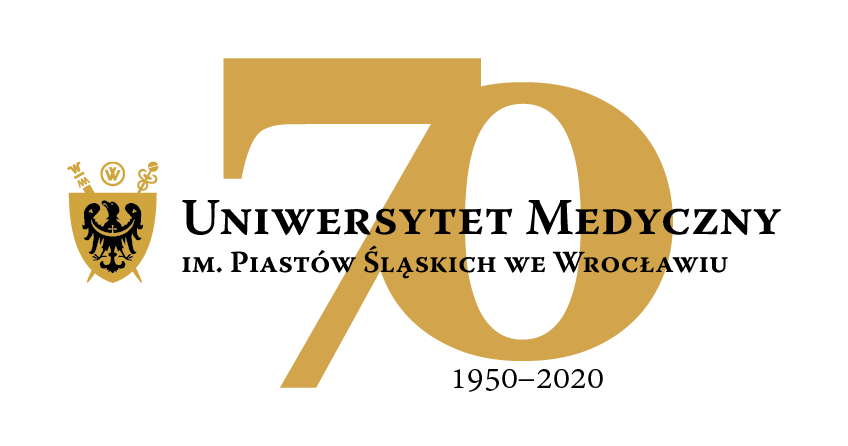 50-367 Wrocław, Wybrzeże L. Pasteura 1Dział Zamówień Publicznych UMWUl. Marcinkowskiego 2-6, 50-345 Wrocławfax 71 / 784-00-45e-mail: joanna.kowalska@umed.wroc.pl 50-367 Wrocław, Wybrzeże L. Pasteura 1Dział Zamówień Publicznych UMWUl. Marcinkowskiego 2-6, 50-345 Wrocławfax 71 / 784-00-45e-mail: joanna.kowalska@umed.wroc.pl 